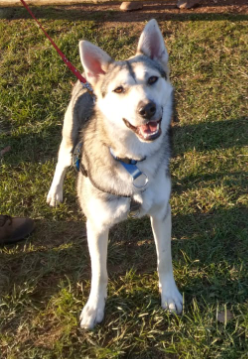 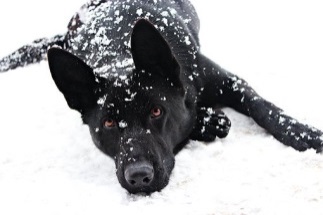 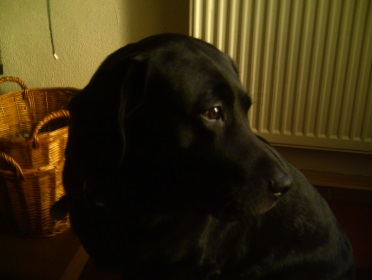 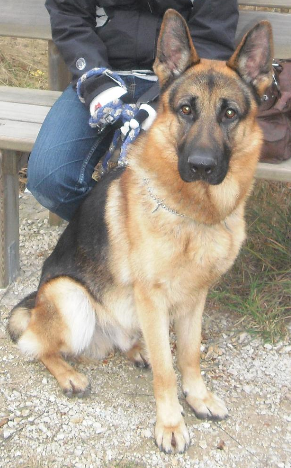 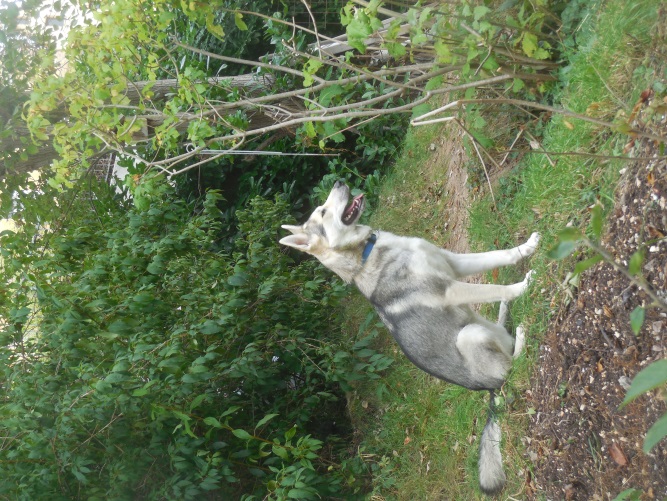 NameHassoPamina von Zell am Seegenannt BlackyOdin von Silvalacusgenannt OdinChantalgenannt JennaRasseDeutscher Schäferhund-Labrador-MischlingLabradorDeutscher SchäferhundSibirian Husky-Schäferhund-MischlingGeschlechtMännchen, Hund, RüdeWeibchen, HündinZwitterkastrierte Hündin